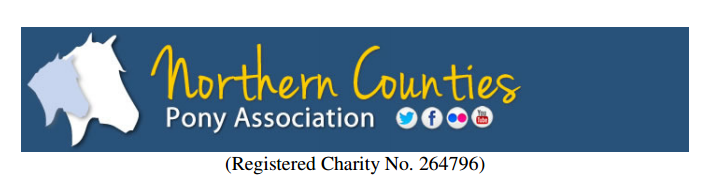 NCPA YORKSHIRE BRANCHSHOWSaturday 22nd May 2021Northallerton Equestrian CentreDL7 0PQOnline Pre entries only Close 13th May NPS Affiliation Number (S4.089)BSPS Afiliation Number (111/21)NCPA affiliation number (92/21)Qualifiers for the 2021 NCPA GOLDEN SUPREMESPrize monies at the final £500, £300, £100, £50, £25, £25 for each**This show is a qualifier for the N.C.P.A. Pony of The Year held in September 2021. First, second & third prize winners in appropriate classes will qualify. ****This show is a qualifier for the N.C.P.A. GOLDEN SUPREMES held in September 2021. ALL In Hand Champion & Reserve prize winners will qualify plus 1st prizewinners in ridden classes. **Show Secretary:Mrs J K Bushell11 Mawdsley Close, FormbyTel : 01704 834482gensec@thencpa.co.uk  Rules of EntryWhen entering a pony / horse it is a condition of entry that these rules are abided by. It is the exhibitors responsibility to ensure they are present in the ring at the start of the class.Refunds of class fees will not be given if exhibitors miss their class.The Judges decision is final.The judge may withhold any prize where there is an evident want of merit.Riders of stallions must be aged 12 years + for small breeds and 14 years + for large breeds.Objections – Any objections to be made in writing to the Secretary with a deposit of £30.00 cash, which will be returned if the objection is upheld.  All objections must be made within 30 minutes of the class taking place.The Officials and Council of the NCPA accept no responsibility for loss, injury or damage to any person or their property whilst on the Showground, car parks or approaches.  All entries are subject to these conditions.Exhibitors alone are solely responsible for the accuracy and eligibility of their entries.  No entry will be accepted unless accompanied with the correct fee.  In the event of an entry proving incorrect, (whether by mistake or otherwise), the entry fee will not be returned.An Exhibitor may not exhibit a pony / horse bred, sold, leased or produced by the Judge, their immediate family or their employer.The Committee reserves the right to expel from the class or Showground any animal not considered to be under control, especially where a danger to the public could be created.The Committee reserves the right to cancel, amalgamate or divide any class should entries so warrant.No substitute or nomination entries will be allowed.In the event of the Show being cancelled by events beyond our control, a £5.00 administration fee will be deducted from each Exhibitor.All persons entering the Showground must have personal third party insurance.This Show operates under the NCPA Child and Vulnerable Persons Protection Policy.Show canes and whips must not be more than 30 inches long.Ponies / horses must leave the ring at walk.Correctly secured BSI skull caps/riding hats accredited to the latest approved standards must be worn at all times when mounted.Lead Rein Classes:  Ponies to be shown in a snaffle bridle and the lead rein to be attached to the nose band on which it must remain whilst the pony is in the ring.  Whilst in the ring, the pony must be led at all times.First Ridden Classes:  Ponies to be shown in a suitable bridle.  No cantering allowed except for individual show.  Mountain and Moorland ponies must be shown in their natural state and must be registered with their respective Breed Society, and the registration number quoted on the entry form.All Stallions and Colts must be licenced as stipulated by their relevant breed society and must handled by a person over 14 years of age and be adequately bitted and under control.No litter to be left on the Showground.  CLEANING OUT HORSEBOXES & TRAILERS IS STRICTLEY FORBIDDEN.All Exhibitors must be wearing the allocated number for the Exhibit when entering the ring;Dogs must be on a lead and supervised at all times.Handlers and Grooms must be appropriately dressed.Anyone found to be mistreating a horse or pony may be asked to leave the show ground, and reported to the appropriate body.All horses and ponies must have a valid passport which should accompany the animal on show days.Handlers in In-Hand classes ages 14 years and under, must wear a correctly secured current British Standard skull cap or riding hatExhibitors must have Public Liability Insurance when competing at NCPA events.Online pre entries only NO ENTRIES ON THE DAYNCPA Members: £10	Children’s Ring NCPA Members: £8Non NCPA members: £15    Children’s Ring Non NCPA Members: £12First Aid £3.00 per rider/handler THE COMMITTEE WOULD LIKE TO SAY A HUGE THANK YOU TO ALL OUR SPONSORS AND HELPERSThis show is a qualifier for the BSPS Championship Show on 24th -28th August. The 1st & 2nd prizewinners in classes 25 & 26 & the 1st, 2nd & 3rd prizewinners in classes 29 & 32  & the 1st, 2nd, 3rd & 4th prizewinners in classes 28 & 31 will qualify. 1st prizewinners in BSPS Open classes will qualify for the BSPS Binks Family Champion of ChampionsCompetitors competing in BSPS classes must only use Tack permissible in BSPS classes on the showground whilst mounted & are subject to the rules of BSPS whether members or not. BSPS Classic Services Group CHALLENGE This is a qualifier for the B.S.P.S. Challenge. Animals will qualify by attending any B.S.P.S. affiliated Show and have competed in the appropriate class. Ponies must not have qualified for the 2021 HOYS.NPS Qualifying Rounds: These classes are judged under the Rules of the NPS. Ponies must be registered in any of the British Riding Pony studbook sections or the Ridden Register; the GSB; the AHSB; the AASB, or registered in the main body of their respective M&M Stud Book. Part breds are not eligible unless overstamped into one of the British Riding Pony studbook sections. or the Ridden Register. Qualifying rounds for most NPS competitions are open to ponies owned by NPS members and non- members but only ponies owned by adult NPS Qualifying or Life members are eligible to qualify for the final of the competition at the NPS Summer Championship Show at Malvern from 3rd – 5th August 2021. The highest placed pony, if owned by an NPS member, in each class will qualify for the final. Qualification may pass down to third place if the first and second ponies are already qualified. NPS/Rosettes Direct Home Produced Ridden Championship - Riders of Home Produced ponies (see definition in the NPS Rules Book) can wear a white arm band in classes where this is indicated. These ponies, if owned by NPS members, are then eligible to qualify for the final at the NPS Summer Championship Show. The Owner’s Membership cards MUST be produced in the ring when requested or the qualification will be forfeit. RING 1 IN HAND (not before 9.30am) 					Judge: Mrs C Nelson THE PRICE FAMILY SUPREME IN-HAND HORSE OR PONY OF THE YEAR SEMI FINALThe following class is a qualifier for the Supreme In-Hand qualifier at Stoneleigh Horse Show, 3rd-5th September 2021. The Price Family Supreme In-Hand Qualifier held at Stoneleigh Horse Show will offer two qualifying places for Horse of the Year Show, NEC, 6th–10th October 2021. The objective of the competition is to find the supreme light horse or pony in-hand champion of the year, irrespective of breed or type (excluding heavy horses). The Champion horse or pony from the following classes will be eligible to compete in the Supreme In-Hand Semi Final, provided it has not already won a Supreme In-Hand qualifier in 2021.  If the Champion has already qualified for Horse of the Year Show 2021 or is ineligible, then the Reserve Champion may come forward to Stoneleigh, provided it has not already qualified and is eligible. If both Champion and Reserve Champion have already qualified for Horse of the Year Show 2021 or are ineligible then the Semi-Final will not be represented at Stoneleigh. Foal champions and geldings fours years old and over are not eligible to compete or eligible to qualify for Horse of the Year Show. In the event of a horse/pony having been awarded more than one section Championship at this show, that horse/pony will represent both/all sections and the Semi Final qualification will not pass down to the Reserve Champion in the 2nd and any subsequent sections. All classes are open to Yearlings, 2 year olds, 3 year olds, Stallions, broodmares and barren mares only. Broodmares must be with foal at foot or a relevant certificate of pregnancy. Mares which have not yet foaled or that have lost their foals are eligible to enter with a relevant certificate of pregnancy for the following year. The NPS/HORSEQUEST M&M In Hand Summer ChampionshipTo be judged under the rules of the National Pony Society 20211	Dartmoor, Exmoor, Shetland, Welsh A & B:  Colt, Filly or Gelding 3 years old and under. 2	Connemara, Dales Fell, Highland, New Forest, Welsh C & D:  Colt, Filly or Gelding 3 years old 	and under.3	Dartmoor, Exmoor, Shetland, Welsh A & B: Stallion, Mare or Gelding 4 years old and over4	Connemara, Dales, Fell, Highland, New Forest, Welsh C & D: Stallion, Mare or Gelding 4 years & 	over*Championship One  1st & 2nd prize winners from classes 1 – 4The NPS / Kilmannan Stud Mountain & Moorland In Hand Silver Medal Rosette ChampionshipNPS M&M Breed Semi Final Championship Qualifier for the Great British In Hand Show – 18th September 2021, Kelsall Hill EC. THE NPS/SARACEN HORSE FEEDS MOUNTAIN & MOORLAND HOME PRODUCED IN HAND NATIONAL CHAMPIONSHIP To be judged under the rules of the National Pony Society 20215	Dartmoor, Exmoor, Shetland, Welsh A & B: Stallion, Mare, Colt, Filly or Gelding any age6	Connemara, Dales, Fell, Highland, New Forest, Welsh C & D: Stallion, Mare, Colt, Filly or 	Gelding any age*Championship Two  1st & 2nd prize winners from classes 5 & 67	Coloured Youngstock: Colt, Filly or Gelding 3 years old or under8	Coloured Adult: Stallion, Mare, or Gelding 4 years old & over9	Traditional Gypsy Cob: Stallion, Mare, Colt, Filly or Gelding any age*Championship Three  1st & 2nd prize winners from classes 7 to 910	Miniature Horse Youngstock: Colt, Filly or Gelding 3 years old or under11	Miniature Horse Adult: Stallion, Mare, or Gelding 4 years old & over*Championship Four  1st & 2nd prize winners from classes 10 & 11NCPA REGISTERED IN HAND (NCPA Reg.No. to be quoted)R1   NCPA Registered Non M&M: Youngstock Colts, fillies & geldings 3 years old & underR2   NCPA Registered Non M&M: Stallions, mares & geldings 4 years old & over.R3   NCPA Registered Small M&M Breeds: Youngstock Colts, fillies & geldings 3 years old & underR4   NCPA Registered Large M&M Breeds: Youngstock Colts, fillies & geldings 3 years old & underR5   NCPA Registered Small M&M Breeds: Stallions, mares & geldings 4 years old & over.R6   NCPA Registered Large M&M Breeds: Stallions, mares & geldings 4 years old & over.Championship 1st & 2nd prize winners from classes R1 to R6 President’s Cup QualifierTHE NPS/AREA 10 BRITISH RIDING PONY (SHOW PONY) IN HAND SUPREME NATIONAL CHAMPIONSHIP To be judged under the rules of the National Pony Society 2021Youngstock, stallions, mares and geldings not to exceed 148cm at maturity, registered in the NPS British Riding Pony Stud Book, Register, Appendix International or Sports Pony section of the BRPS; the GSB, the AHSB, the ASSBS or registered in the main body of their respective Mountain & Moorland stud books.  Pure breds are not eligible in the NPS British Riding Pony Stud Book, Register, Appendix, International or Sports Pony section of the BRPSB.12	Yearling: Colt, Filly or gelding not to exceed 148cm at maturity13	2 or 3 year old: Colt, Filly or Gelding, not to exceed 148cm at maturity14	4 Years & Over: Stallion, Mare or Gelding not to exceed 148cmChampionship Five 1st & 2nd prize winners from classes 12 - 14THE NPS/TEAM CHARLESWORTH BRITISH RIDING PONY (SHOW HUNTER PONY) IN HAND NATIONAL CHAMPIONSHIPTo be judged under the rules of the National Pony Society 2021Youngstock, stallions, mares and geldings not to exceed 148cm at maturity, registered in the NPS British Riding Pony Stud Book, Register, Appendix International or Sports Pony section of the BRPS; the GSB, the AHSB, the ASSBS or registered in the main body of their respective Mountain & Moorland stud books.  Part breds are not eligible in the NPS British Riding Pony Stud Book, Register, Appendix, International or Sports Pony section of the BRPSB.15	Youngstock: Colt, Filly or Gelding 3 years old & under not to exceed 153cm at maturity16	Stallion, Mare or Gelding: not to exceed 153cm*Championship Six 1st & 2nd prize winners from classes 15 & 16THE NPS/BETTY SKEET MEMORIAL BRITISH RIDING PONY HOME PRODUCED IN HAND NATIONAL CHAMPIONSHIP To be judged under the rules of the National Pony Society 202117	Yearling Colt, Filly or Gelding18	2 or 3 year old Colt, Filly or Gelding19	4 years old or over Stallion, Mare or Gelding*Championship Seven 1st & 2nd prize winners from classes 17 - 19THE NPS/CASES SHEET METAL FABRICATION OTTERGAYLE HACK AND RIDING HORSE IN HANDTo be judged under the rules of the National Pony Society 202120	Hacks/Riding Horses: three years old and under 21	Hacks/Riding Horses: four years old and over  *Championship Eight 1st & 2nd prize winners from classes 20 & 21SUPREME IN HAND CHAMPIONSHIP *Champions & Reserve Champions from *Championships 1 to 8 to compete(Geldings 4+ & Foals ineligible)RING 2 RIDDEN (not before 8.30am) 					Judge: Miss J Ely 22	Coloured Ridden: Stallion, Mare, or Gelding 4 years old & over any type. Rider any age.23	Traditional Gypsy Cob: Stallion, Mare or Gelding 4 years old & over. Rider any age.24	Hack, Riding Horse, Hunter or Cob: Stallion, Mare or Gelding 4 years old & over. Rider any age.24a	Part Bred: Stallion, Mare or Gelding 4 years old & over. Rider any age.R7	NCPA Registered Non M&M: Stallions, mares & geldings 4 years old Rider any age.25        BSPS Lead Rein Ponies: Mare or Gelding 4 yrs old and over not exc 122cms. Suitable to be ridden 	by a rider to have attained their 3rd birthday but not to have attained their 8th birthday 	before 1st 	Jan. of the current year.26  	BSPS First Ridden Ponies:  Mare or Gelding 4 yrs old and over not to exc 122cms. Suitable to be 	ridden by a rider not to have attained their 10th birthday before the 1st Jan. of the current year.27	BSPS Mixed Height Novice Show Pony: Mare or Gelding not exc 148cms.  Rider must be the 	correct age for the height for their pony.  28	BSPS Mixed Height Open Show Pony: Mare or Gelding not exc 148cms.  Rider must be the 	correct age for the height for their pony.  29	BSPS Intermediate Show Riding Type : Mare or Gelding exc 146cms not to exc 158cm.  Rider not 	to have attained their 25th birthday by 1st January in the current year. 30	BSPS Mixed Height Novice Show Hunter Pony: Mare or Gelding not  exc 153cms.  Rider must be 	the correct age for the height for their pony.  31	BSPS Mixed Height Open Show Hunter Pony: Mare or Gelding not to exceed 153cm.  Rider must 	be the correct age for the height for their pony.  32	BSPS Intermediate Show Hunter : Mare or Gelding exc 148cms not to exc 158cm.  Rider not to 	have attained their 25th birthday by 1st January in the current year. 											Judge: Mr S HowardR8	NCPA Registered M&M: Stallions, mares & geldings 4 years old Rider any age.The BSPS / NPS M&M Novice Leading Rein National Championship, kindly sponsored by THE KING’S HEAD33      Mares and geldings 4 years old or over not exceeding 122 cm registered in the main body of their respective Breed Society stud book. Riders must have attained their 3rd birthday but must not have attained their 9th birthday before 1st January in the current year.
Ponies never to have won a first prize of £10 or more in Leading Rein classes or qualified for the NPS/Showing Classics M&M Leading Rein final before 1st January in current year. To be shown in a snaffle bit. The BSPS / NPS/SHOWING CLASSICS M&M Leading Rein National Championship34      Mares and geldings four years old or over not exceeding 122 cm registered in the main body of their respective Breed Society stud book. Riders must have attained their 3rd birthday but must not have attained their 9th birthday before the 1st January in the current year. To be shown in a snaffle bit. The BSPS / NPS/BRYNDEFAID STUD M&M Novice First Ridden National Championship35   Mares and geldings four years old or over not exceeding 128 cm registered in the main body of their respective Breed Society stud book. Riders must have attained their 3rd birthday but not reached their 12th birthday before the 1st January in the current year.
Pony never to have won a first prize of £10 or more in First Ridden classes or qualified for the NPS/Showing Classics M&M First Ridden Final before 1st January in current year. NPS/Rosettes Direct Home Produced Ridden Championship Qualifier – wear white arm bands. NPS/Supreme Products Young Rider Championship Qualifier – for rider up to 25 years The NPS/SHOWING CLASSICS M& M First Ridden National Championship36   Open to mares and geldings four years old or over not exceeding 128 cm registered in the main body of their respective Breed Society stud book. Riders must have attained their 3rd birthday but not reached their 12th birthday before the 1st January in the current year. NPS/Rosettes Direct Home Produced Ridden Championship Qualifier – wear white arm bands. NPS/Supreme Products Young Rider Championship Qualifier – for rider up to 25 years The NPS/PICTON STUD M&M Novice Ridden National Championship 37	Dartmoor, Exmoor, Shetland 38	Welsh A, Welsh B
39	New Forest, Connemara 40	Fell, Highland, Dales 41	Welsh C, Welsh D
Open to pure bred registered M&M stallions, mares and geldings four years old or over.  A pony is not eligible to compete if, before 1st January in the current year (NB: Please note any results from 2020 are exempt), it has done any of the following: Won an open affiliated mixed M&M Ridden class Qualified for Horse of the Year Show, Olympia or RIHS Open M&M Ridden classes Qualified for the M&M Novice or Intermediate Ridden final at the NPS Summer Championship show (N.B. Ponies can compete as novices in this competition for two consecutive years provided they do not submit an entry to the final in the first year). 2020 is excluded when calculating consecutive years.   iv. If a pony qualifies for Horse of the Year Show, Olympia or RIHS in its second year it is immediately de-    noviced and cannot compete in the Picton Final. The BSPS / NPS/RINGSIDE STUD M&M Open Ridden National Championship42	Dartmoor, Exmoor, Shetland, Welsh A, Welsh B
43	Connemara, Dales, Fell, Highland, New Forest, Welsh C, Welsh D Open to registered pure bred M&M stallions, mares and geldings five years old or over. NPS/Rosettes Direct Home Produced Ridden Championship Qualifier– wear white arm bands. NPS/Supreme Products Young Rider Championship Qualifier – for rider up to 25 years NPS/Black Country Saddles M&M Championship Qualifier RING 3 CHILDREN’S RING (not before 9.00am) 			JUDGE:  Mrs J ColemanC1	Tiny Tots Lead Rein: Mare or Gelding 4 years old and over, not exceeding 122cms. Any type, any 	breed. Riders between 3 and 5 years old on the day of the show. To be shown in a snaffle bridle with the 	lead rein attached to the noseband only.C2   	Novice Lead Rein: Mare or Gelding 4 years old and over, not exceeding 122cms.  Riders to have attained their third birthday but not their 9th birthday before the 1st January in the current year.  To be shown in a snaffle bridle with the lead rein attached to the noseband only.C3	Open Lead Rein: Mare or Gelding 4 years old and over, not exceeding 122cms.  Riders to have attained their third birthday but not their 9th birthday before the 1st January in the current year.  To be shown in a snaffle bridle with the lead rein attached to the noseband only.C4	Open M&M Lead Rein: Mare or Gelding 4 years old and over, not exceeding 122cms.  Riders to have attained their third birthday but not their 9th birthday before the 1st January in the current year.  To be shown in a snaffle bridle with the lead rein attached to the noseband only.LEAD REIN CHAMPIONSHIP  1st and 2nd Prize winners from classes C1 to C4C5	First Year First Ridden: Mare or Gelding 4 years old and over, not exceeding 128cms.  Riders not 	to have attained their 12th birthday before the 1st January in the current year.  Any suitable bridle 	permitted. (No cantering in this class)C6	Novice First Ridden: Mare or Gelding, 4 years old and over, not exceeding 128cms.  Riders not to have attained their 12th birthday before the 1st January in the current year. Any suitable bridle permitted.C7	Open First Ridden: Mare or Gelding, 4 years old and over, not exceeding 128cms.  Riders not to have attained their 12th birthday before the 1st January in the current year. Any suitable bridle permitted.C8	Open M&M First Ridden: Mare or Gelding, 4 years old and over, not exceeding 128cms.  Riders not to have attained their 12th birthday before the 1st January in the current year. Any suitable bridle permitted.FIRST RIDDEN CHAMPIONSHIP 1st and 2nd Prize winners from classes C5 to C8C9	NCPA Registered Ridden Lead Rein & First Ridden: Mare or gelding 4 years old and over not exc 128cms Riders not to have attained their 12th birthday before 1st January in the current year.C10	NCPA Non M&M Registered Ridden: Mare or gelding 4 years old and over. Riders not to have attained their 16th birthday before 1st January in the current year.C11	NCPA Registered M&M Ridden: Mare or gelding 4 years old and over Riders not to have attained their 16th birthday before 1st January in the current year.NCPA REGISTERED CHAMPIONSHIP 1st and 2nd Prize winners from classes C9 to C11 Chairman’s Cup QualifierJ1	TOPLINE Junior Ridden M&M Small Breeds: Registered Pure Bred Ponies 4 years old and 	over. (Dartmoor, Shetland, Exmoor, Welsh A & B) Riders not to have attained their 14th birthday 	before 1st January in the current year.J2	TOPLINE Junior Ridden M&M Large Breeds: Registered Pure Bred Ponies 4 years old and over.	(Welsh Sec C & D, New Forest, Highland, Connemara, Fell, Dales) Riders not to have attained their 	18th birthday before 1st January in the current year.RIDDEN JUNIOR M & M CHAMPIONSHIP 1st and 2nd Prize winners from classes J1 and J2C14	 Ridden Coloured: 4 years old and over not exceeding 138cms (open to skewbald, piebald, 	 	 palomino, roan, dun & spotted)C15	 Ridden Coloured: 4 years old and over exceeding 138cms (open to skewbald, piebald, palomino, 	 roan, dun & spotted)C16	 Ridden Show Pony: Mare or Gelding 4 years old and over not exc 148cms.		C17	 Ridden Show Hunter Pony: Mare or Gelding 4 years old and over not exc 153cms.            C18	 Ridden Veteran: Mare or gelding, 15 years of age & overRIDDEN CHAMPIONSHIP 1st and 2nd Prize winners from classes C14 to C18	Disabled/Special Needs Classes – No Entry Fee CA	In Hand: Any breed, any type Competitors are allowed as many helpers as they need in the ringCB	Ridden: Any breed, any type Competitors are allowed as many helpers as they need in the ringChampionship 1st & 2nd prize winners from classes CA & CBC19      Child Handler: Aged 3 to 6 years (Parent may accompany the child in the class) Mare or Gelding             4 years old and over.  Rosettes to all competitorsC20      Child Handler: Aged 7 to 11 years  Mare or Gelding 4 years old and over.  Rosettes to all competitorsC21      Child Handler: Aged 12 to 16 years Mare or Gelding 4 years old and over.  Rosettes to all competitorsC22      Mountain & Moorland Small breeds: Mare or Gelding 4 years old and over. Handler 16 years & underC23      Mountain & Moorland Large breeds: Mare or Gelding 4 years old and over. Handler 16 years & underC24      Non M & M Any breed, Any type: Mare or Gelding 4 years old and over. Handler 16 years & underC25      Veteran Any breed, Any type: Mare or Gelding 15 years old and over. Handler 16 years & underIN HAND CHAMPIONSHIP – 1st and 2nd Prize winners from classes C19 to C25